FASD Research Australia 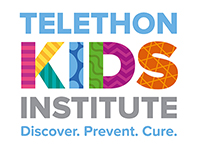 Centre for Research ExcellencePOST-GRADUATE PhD SCHOLARSHIP APPLICATION FORMScholarship term:		Up to 3 yearsScholarship award:		$26,800 paApplicants are requested to: Read the Scholarship Guidelines and Conditions prior to completing this application form.Read any specific instructions listed in italics after relevant questions. Applicants must adhere to the maximum limits listed.Complete the application form electronically.Submit your completed application by the closing date by email as detailed below.Enquiries and application submission by close of business 30th June 2017 to:Ms Narelle MullanProgram ManagerFASD Research Australia Centre for Research Excellence Telethon Kids InstitutePO Box 855Subiaco WA 6008Narelle.mullan@telethonkids.org.au Please provide copies of academic transcripts, English test results (IELTS or TOEFL if applicable) and CV (including details of any authored scholarly publications).Send completed form and documents to narelle.mullan@telethonkids.org.auDue date 30th June 2017.Applicant nameApplicant nameContact detailsContact detailsAddress:Phone:Email:Address:Phone:Email:Are you currently enrolled in a Higher Degree?Are you currently enrolled in a Higher Degree?  Yes  	  No  Yes  	  NoIf yes, what date did your enrolment commence?If yes, what date did your enrolment commence?Have you applied for or received any other scholarship funding?Have you applied for or received any other scholarship funding?  Yes  	  NoIf yes, provide details:  Yes  	  NoIf yes, provide details:Do you have any planned periods of absence during your enrolmentDo you have any planned periods of absence during your enrolment  Yes  	  NoIf yes, provide details:  Yes  	  NoIf yes, provide details:Please indicate if you are an Australian citizen or Permanent ResidentPlease indicate if you are an Australian citizen or Permanent Resident Australian citizen  Permanent Resident Australian citizen  Permanent ResidentPlease nominate either Full-time or Part-time candidaturePlease nominate either Full-time or Part-time candidature Full-time  Part-time Full-time  Part-timeThe scholarship offer will expire on August 31st 2017 please nominate your preferred commencement dateThe scholarship offer will expire on August 31st 2017 please nominate your preferred commencement dateDate _ _ / _ _ /_ _Date _ _ / _ _ /_ _Have you had any period of career disruption?Have you had any period of career disruption? No Yes, if yes   List any periods of disruption and the FFTE for the period:………….FTE …………………Date commence ……………….Date end  No Yes, if yes   List any periods of disruption and the FFTE for the period:………….FTE …………………Date commence ……………….Date end Academic qualifications, Awards and Prizes*Add further lines if necessary.Academic qualifications, Awards and Prizes*Add further lines if necessary.Academic qualifications, Awards and Prizes*Add further lines if necessary.Academic qualifications, Awards and Prizes*Add further lines if necessary.YearQualification/Award/PrizeQualification/Award/PrizeInstitutionConference ParticipationIn the past five years. Conference ParticipationIn the past five years. Conference ParticipationIn the past five years. Conference ParticipationIn the past five years. Publications *Please provide your top five publications in the past five years.*Please bold your name.Other outputs*Please provide examples of other professional outputs (e.g. brochure, reports) in the past five years. Please provide a scanned copy and indicate your contribution.Publications *Please provide your top five publications in the past five years.*Please bold your name.Other outputs*Please provide examples of other professional outputs (e.g. brochure, reports) in the past five years. Please provide a scanned copy and indicate your contribution.Publications *Please provide your top five publications in the past five years.*Please bold your name.Other outputs*Please provide examples of other professional outputs (e.g. brochure, reports) in the past five years. Please provide a scanned copy and indicate your contribution.Publications *Please provide your top five publications in the past five years.*Please bold your name.Other outputs*Please provide examples of other professional outputs (e.g. brochure, reports) in the past five years. Please provide a scanned copy and indicate your contribution.Primary supervisor:Primary supervisor:Name:Email:Institution:Expertise with regard to project:Name:Email:Institution:Expertise with regard to project:Associate Supervisor(s):One of the associate supervisors must be a CRE Post-Doctoral ResearcherAssociate Supervisor(s):One of the associate supervisors must be a CRE Post-Doctoral ResearcherName:Email:Institution:Expertise with regard to project:Name:Email:Institution:Expertise with regard to project:Proposed project title:Proposed project title:Proposed project aims and hypotheses:½ page maximumProposed project aims and hypotheses:½ page maximumProposed project aims and hypotheses:½ page maximumProposed project aims and hypotheses:½ page maximumDeclaration by applicant:I declare that to the best of my knowledge, the information supplied herein is correct and complete. I acknowledge that the submission of incorrect or incomplete information may result in a cancellation of approved funding at any stage. I recognise that it is my responsibility to provide all necessary documentary evidence of my qualifications and experience, and authorise the CRE to conduct reference checks if required. I understand that if awarded this scholarship, I will be required to actively participate in all CRE activities and to observe the CRE ethos of capacity building. If I am awarded this funding I understand that I am expected to continue to apply for external funding and adhere to the terms and conditions of this scholarship.I confirm that I have:Declaration by applicant:I declare that to the best of my knowledge, the information supplied herein is correct and complete. I acknowledge that the submission of incorrect or incomplete information may result in a cancellation of approved funding at any stage. I recognise that it is my responsibility to provide all necessary documentary evidence of my qualifications and experience, and authorise the CRE to conduct reference checks if required. I understand that if awarded this scholarship, I will be required to actively participate in all CRE activities and to observe the CRE ethos of capacity building. If I am awarded this funding I understand that I am expected to continue to apply for external funding and adhere to the terms and conditions of this scholarship.I confirm that I have:Name:Signature:Date:   Read the Scholarship Guidelines and Conditions.   Obtained all required original (pen to paper) signatures.Name:Signature:Date:   Read the Scholarship Guidelines and Conditions.   Obtained all required original (pen to paper) signatures.Declaration by supervisor:I declare that I have agreed to supervise the applicant on the project detailed above and that I have sufficient time to devote to the applicant and the project.  I declare that sufficient resources are available at the named institution to complete the project.Declaration by supervisor:I declare that I have agreed to supervise the applicant on the project detailed above and that I have sufficient time to devote to the applicant and the project.  I declare that sufficient resources are available at the named institution to complete the project.Name:		Signature:	Date:Name:		Signature:	Date:Declaration by associate supervisor:I declare that I have agreed to co-supervise the applicant on the project detailed above and that I have sufficient time to devote to the applicant and the projectDeclaration by associate supervisor:I declare that I have agreed to co-supervise the applicant on the project detailed above and that I have sufficient time to devote to the applicant and the projectName:		Signature:	Date:Name:		Signature:	Date: